GBTC STAFF ADHERES TO ALL SAFETY GUIDELINES FROM THE MS DEPT. OF HEALTH AND CDC.“Building on a Righteous Foundation” ** 1411 Robinson Street, Jackson, MS 39203 ** Phone: 662-845-4282“Building on a Righteous Foundation” ** 1411 Robinson Street, Jackson, MS 39203 ** Phone: 662-845-4282“Building on a Righteous Foundation” ** 1411 Robinson Street, Jackson, MS 39203 ** Phone: 662-845-4282“Building on a Righteous Foundation” ** 1411 Robinson Street, Jackson, MS 39203 ** Phone: 662-845-4282“Building on a Righteous Foundation” ** 1411 Robinson Street, Jackson, MS 39203 ** Phone: 662-845-4282“Building on a Righteous Foundation” ** 1411 Robinson Street, Jackson, MS 39203 ** Phone: 662-845-4282GBTC Office Use Only! The following documents must accompany this application: Birth Certificate _______ Immunization Form ____ 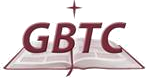 Greater Bethlehem Temple Church  SUMMER ACADEMY APPLICATION Greater Bethlehem Temple Church  SUMMER ACADEMY APPLICATION Greater Bethlehem Temple Church  SUMMER ACADEMY APPLICATION GBTC Official Use Only! Fees and Tuition Reg. Fee: $25.00 ______ Activity Fee: $75.00____ Weekly Tuition: $75.00___ Fees Rec’d by _________ Acceptance Date:______ Arrival: 8:00 A.M.Greater Bethlehem Temple Church  SUMMER ACADEMY APPLICATION Greater Bethlehem Temple Church  SUMMER ACADEMY APPLICATION Greater Bethlehem Temple Church  SUMMER ACADEMY APPLICATION Departure: 5:30 P.M.Please submit this application to the administrative office of Little Saints Academy, 1411 Robinson Street, Jackson, MS.  Nonrefundable $100. registration fee must accompany this application. This fee covers registration and activity for your child.  Credit and/or debit card payments are acceptable methods of payment for fees and tuition.  Login at www.littlesaintsgbtc.com or www.gbtchurch.org create an account and pay summer academy registration fees and tuition.  Discount for siblings in the same household.   Please submit this application to the administrative office of Little Saints Academy, 1411 Robinson Street, Jackson, MS.  Nonrefundable $100. registration fee must accompany this application. This fee covers registration and activity for your child.  Credit and/or debit card payments are acceptable methods of payment for fees and tuition.  Login at www.littlesaintsgbtc.com or www.gbtchurch.org create an account and pay summer academy registration fees and tuition.  Discount for siblings in the same household.   Please submit this application to the administrative office of Little Saints Academy, 1411 Robinson Street, Jackson, MS.  Nonrefundable $100. registration fee must accompany this application. This fee covers registration and activity for your child.  Credit and/or debit card payments are acceptable methods of payment for fees and tuition.  Login at www.littlesaintsgbtc.com or www.gbtchurch.org create an account and pay summer academy registration fees and tuition.  Discount for siblings in the same household.   Please submit this application to the administrative office of Little Saints Academy, 1411 Robinson Street, Jackson, MS.  Nonrefundable $100. registration fee must accompany this application. This fee covers registration and activity for your child.  Credit and/or debit card payments are acceptable methods of payment for fees and tuition.  Login at www.littlesaintsgbtc.com or www.gbtchurch.org create an account and pay summer academy registration fees and tuition.  Discount for siblings in the same household.   Please submit this application to the administrative office of Little Saints Academy, 1411 Robinson Street, Jackson, MS.  Nonrefundable $100. registration fee must accompany this application. This fee covers registration and activity for your child.  Credit and/or debit card payments are acceptable methods of payment for fees and tuition.  Login at www.littlesaintsgbtc.com or www.gbtchurch.org create an account and pay summer academy registration fees and tuition.  Discount for siblings in the same household.   Please submit this application to the administrative office of Little Saints Academy, 1411 Robinson Street, Jackson, MS.  Nonrefundable $100. registration fee must accompany this application. This fee covers registration and activity for your child.  Credit and/or debit card payments are acceptable methods of payment for fees and tuition.  Login at www.littlesaintsgbtc.com or www.gbtchurch.org create an account and pay summer academy registration fees and tuition.  Discount for siblings in the same household.   Student Name:   (Last)                                             (First)                               Student Name:   (Last)                                             (First)                               Student Name:   (Last)                                             (First)                               Student Name:   (Last)                                             (First)                               Today’s Date: Today’s Date: Date of Birth: Date of Birth: Date of Birth: Sex: M or F (circle one) Age: Age: Current Address: Current Address: Current Address: Current Address: Current Address: Current Address: City: City: City: State: ZIP Code: ZIP Code: Grade Level:  Grade Level:  Grade Level:  School Name: School District: School Name: School District: School Name: School District: Father’s Name      (Last)                                                                           (First) Father’s Name      (Last)                                                                           (First) Father’s Name      (Last)                                                                           (First) Father’s Name      (Last)                                                                           (First) Father’s Name      (Last)                                                                           (First) Father’s Name      (Last)                                                                           (First) Mother’s Name:     (Last)                                                                           (First)                               Mother’s Name:     (Last)                                                                           (First)                               Mother’s Name:     (Last)                                                                           (First)                               Mother’s Name:     (Last)                                                                           (First)                               Mother’s Name:     (Last)                                                                           (First)                               Mother’s Name:     (Last)                                                                           (First)                               Home Address: City, State, Zip Code Home Address: City, State, Zip Code Home Address: City, State, Zip Code Home Address: City, State, Zip Code Home Address: City, State, Zip Code Home Address: City, State, Zip Code Home Phone: Home Phone: Home Phone: Cell Phone: Employment: Employment: Email: Email: Email: Work Phone: Work Phone: Physician’s Name __________________________________________________________ Address      _______________________________________________________________Physician’s Name __________________________________________________________ Address      _______________________________________________________________Physician’s Name __________________________________________________________ Address      _______________________________________________________________Physician’s Name __________________________________________________________ Address      _______________________________________________________________Phone #_____________________ Phone #_____________________ Does child have food allergies?  Yes     No    If yes, please list.  _____________________________________________________Is special diet required?     Yes       No       Any special needs?            List ______________________________________________         Does child have food allergies?  Yes     No    If yes, please list.  _____________________________________________________Is special diet required?     Yes       No       Any special needs?            List ______________________________________________         Does child have food allergies?  Yes     No    If yes, please list.  _____________________________________________________Is special diet required?     Yes       No       Any special needs?            List ______________________________________________         Does child have food allergies?  Yes     No    If yes, please list.  _____________________________________________________Is special diet required?     Yes       No       Any special needs?            List ______________________________________________         Does child have food allergies?  Yes     No    If yes, please list.  _____________________________________________________Is special diet required?     Yes       No       Any special needs?            List ______________________________________________         Does child have food allergies?  Yes     No    If yes, please list.  _____________________________________________________Is special diet required?     Yes       No       Any special needs?            List ______________________________________________         EMERGENCY CONTACT INFORMATION & PROCEDURES Please indicate persons and phone numbers to contact in case of an emergency (other than parents). EMERGENCY CONTACT INFORMATION & PROCEDURES Please indicate persons and phone numbers to contact in case of an emergency (other than parents). EMERGENCY CONTACT INFORMATION & PROCEDURES Please indicate persons and phone numbers to contact in case of an emergency (other than parents). EMERGENCY CONTACT INFORMATION & PROCEDURES Please indicate persons and phone numbers to contact in case of an emergency (other than parents). EMERGENCY CONTACT INFORMATION & PROCEDURES Please indicate persons and phone numbers to contact in case of an emergency (other than parents). EMERGENCY CONTACT INFORMATION & PROCEDURES Please indicate persons and phone numbers to contact in case of an emergency (other than parents). 1st Choice:  1st Choice:  1st Choice:  Daytime Phone: Alternate Phone: Alternate Phone: 2nd Choice: 2nd Choice: 2nd Choice: Daytime Phone: Alternate Phone: Alternate Phone: Please list the name(s) or person(s) other than parent or legal guardian to whom child may be released during dismissal. 1. ______________________________________           Relationship: ____________________________________ 2. ______________________________________           Relationship: ____________________________________ 3. ______________________________________           Relationship: ____________________________________ List the name of any person your child can NOT be released to: ______________________________________________________ Please list the name(s) or person(s) other than parent or legal guardian to whom child may be released during dismissal. 1. ______________________________________           Relationship: ____________________________________ 2. ______________________________________           Relationship: ____________________________________ 3. ______________________________________           Relationship: ____________________________________ List the name of any person your child can NOT be released to: ______________________________________________________ Please list the name(s) or person(s) other than parent or legal guardian to whom child may be released during dismissal. 1. ______________________________________           Relationship: ____________________________________ 2. ______________________________________           Relationship: ____________________________________ 3. ______________________________________           Relationship: ____________________________________ List the name of any person your child can NOT be released to: ______________________________________________________ Please list the name(s) or person(s) other than parent or legal guardian to whom child may be released during dismissal. 1. ______________________________________           Relationship: ____________________________________ 2. ______________________________________           Relationship: ____________________________________ 3. ______________________________________           Relationship: ____________________________________ List the name of any person your child can NOT be released to: ______________________________________________________ Please list the name(s) or person(s) other than parent or legal guardian to whom child may be released during dismissal. 1. ______________________________________           Relationship: ____________________________________ 2. ______________________________________           Relationship: ____________________________________ 3. ______________________________________           Relationship: ____________________________________ List the name of any person your child can NOT be released to: ______________________________________________________ Please list the name(s) or person(s) other than parent or legal guardian to whom child may be released during dismissal. 1. ______________________________________           Relationship: ____________________________________ 2. ______________________________________           Relationship: ____________________________________ 3. ______________________________________           Relationship: ____________________________________ List the name of any person your child can NOT be released to: ______________________________________________________ 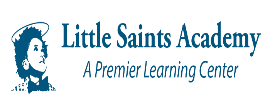 Has your child participated in this program in the past?        Yes         No      If yes, which year? Are there any restrictions on your child’s physical activities?  Yes         No      Explain, if yes.Does your child have any special rulings or exceptionalities? Yes          No     If yes, please list.Has your child participated in this program in the past?        Yes         No      If yes, which year? Are there any restrictions on your child’s physical activities?  Yes         No      Explain, if yes.Does your child have any special rulings or exceptionalities? Yes          No     If yes, please list.Has your child participated in this program in the past?        Yes         No      If yes, which year? Are there any restrictions on your child’s physical activities?  Yes         No      Explain, if yes.Does your child have any special rulings or exceptionalities? Yes          No     If yes, please list.Has your child participated in this program in the past?        Yes         No      If yes, which year? Are there any restrictions on your child’s physical activities?  Yes         No      Explain, if yes.Does your child have any special rulings or exceptionalities? Yes          No     If yes, please list.Has your child participated in this program in the past?        Yes         No      If yes, which year? Are there any restrictions on your child’s physical activities?  Yes         No      Explain, if yes.Does your child have any special rulings or exceptionalities? Yes          No     If yes, please list.Has your child participated in this program in the past?        Yes         No      If yes, which year? Are there any restrictions on your child’s physical activities?  Yes         No      Explain, if yes.Does your child have any special rulings or exceptionalities? Yes          No     If yes, please list.